Les circuits électriques résidentiels	Chaque maison est munie d’un panneau électrique qui sert à distribuer le courant fourni par le fournisseur d’électricité de manière sécuritaire dans toute la maison. Dans cette situation d’apprentissage, vous devrez concevoir le plan électrique d’une maison. Vous trouverez aux pages suivantes des diagrammes pour vous aider à comprendre les branchements, l’inventaire des pièces de la maison ainsi que des appareils.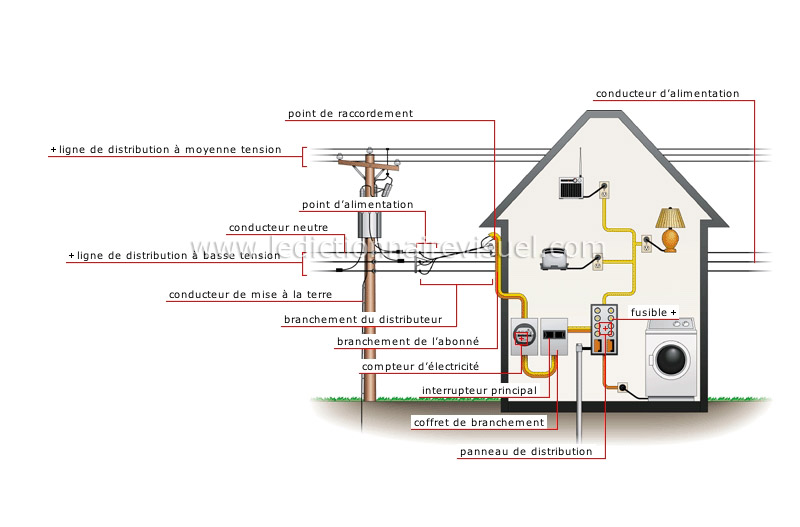 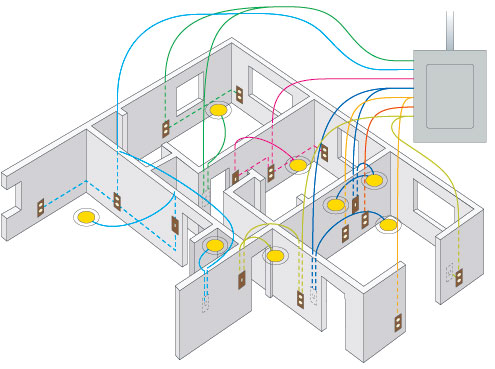 